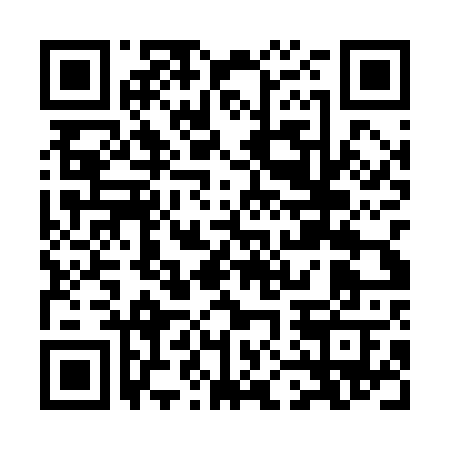 Ramadan times for Craney Creek Estates, Maryland, USAMon 11 Mar 2024 - Wed 10 Apr 2024High Latitude Method: Angle Based RulePrayer Calculation Method: Islamic Society of North AmericaAsar Calculation Method: ShafiPrayer times provided by https://www.salahtimes.comDateDayFajrSuhurSunriseDhuhrAsrIftarMaghribIsha11Mon6:096:097:221:154:357:097:098:2212Tue6:086:087:211:154:357:107:108:2313Wed6:066:067:191:154:367:117:118:2414Thu6:046:047:171:144:367:127:128:2515Fri6:036:037:161:144:377:137:138:2616Sat6:016:017:141:144:377:147:148:2717Sun6:006:007:131:144:387:157:158:2818Mon5:585:587:111:134:387:167:168:2919Tue5:565:567:101:134:397:177:178:3020Wed5:555:557:081:134:397:187:188:3121Thu5:535:537:061:124:407:197:198:3322Fri5:515:517:051:124:407:207:208:3423Sat5:505:507:031:124:417:217:218:3524Sun5:485:487:021:114:417:227:228:3625Mon5:465:467:001:114:417:237:238:3726Tue5:455:456:591:114:427:247:248:3827Wed5:435:436:571:114:427:257:258:3928Thu5:415:416:551:104:437:267:268:4029Fri5:405:406:541:104:437:277:278:4130Sat5:385:386:521:104:437:287:288:4231Sun5:365:366:511:094:447:297:298:431Mon5:345:346:491:094:447:307:308:452Tue5:335:336:481:094:447:317:318:463Wed5:315:316:461:094:457:327:328:474Thu5:295:296:451:084:457:327:328:485Fri5:285:286:431:084:457:337:338:496Sat5:265:266:421:084:467:347:348:507Sun5:245:246:401:074:467:357:358:518Mon5:225:226:381:074:467:367:368:539Tue5:215:216:371:074:467:377:378:5410Wed5:195:196:351:074:477:387:388:55